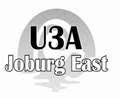 UNIVERSITY OF THE THIRD AGE JOBURG EAST REGISTRATION FORM NEW MEMBERS: Please complete this form and submit to Libby Huggett (Details below). SURNAME   __________________________________           Title  ___________________FIRST NAME   ___________________________________________________ NAME ON MEMBERSHIP CARD ___________________________________ADDRESS   _____________________________________________________ POSTAL CODE  ________________ TELEPHONE   _______________________________ CELL PHONE  _______________________________ EMAIL ADDRESS  _______________________________________________________ For questions and more information please contact: Libby Huggett hugs2@iafrica.comAnnual Subscription  R70Payments may be made by EFT or to Margie Dolgoy at the RJM Hall at Randjes Estate.Margie’s details: margie@randjesestate.co.za or 011 440 4441 or 0747389732Payments in cash onlyPayments by EFT        Banking details: U3A Joburg East;  Nedbank Balfour Park; Banking code 151105     Account No 1511100117*** Your reference: your surname and initial. *** Email confirmation of payment to Norma Lipshitz  norma@headlinespr.co.za              